Publicado en Las Palmas de Gran Canaria el 15/07/2024 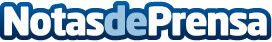 El Asociacionismo reflexiona sobre la importancia actual de la participación ciudadana en Gran CanariaEl Soco Común, en la nueva sede de Participa Gran Canaria, reunió a un centenar de personas de asociaciones y ONGs que promueven activamente la implicación ciudadana en las decisiones públicasDatos de contacto:Raúl VegaCREATÍVICA / Jefe de Comunicación928915133Nota de prensa publicada en: https://www.notasdeprensa.es/el-asociacionismo-reflexiona-sobre-la Categorias: Nacional Sociedad Canarias Ecología Solidaridad y cooperación http://www.notasdeprensa.es